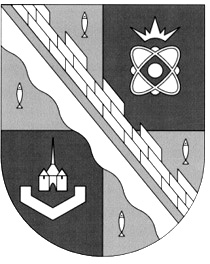 администрация МУНИЦИПАЛЬНОГО ОБРАЗОВАНИЯ                                        СОСНОВОБОРСКИЙ ГОРОДСКОЙ ОКРУГ  ЛЕНИНГРАДСКОЙ ОБЛАСТИпостановлениеот 24/11/2014 № 2707О внесении изменений в постановление администрации Сосновоборского городского округа от 19.04.2011 № 674 «Об образовании комиссии по ведению работы с организациями по вопросам погашения задолженности по  налоговым и неналоговым платежам»Руководствуясь Решением совета депутатов Сосновоборского городского округа от 15.10.2014 № 12 «О делегировании депутатов совета депутатов третьего созыва в состав постоянно действующих комиссий администрации муниципального образования Сосновоборский городской округ» и в связи с кадровыми изменениями, администрация Сосновоборского городского округа  п о с т а н о в л я е т:1. Внести изменения в постановление администрации Сосновоборского городского округа от 19.04.2011 № 674 «Об образовании комиссии по ведению работы с организациями по вопросам погашения задолженности по  налоговым и неналоговым платежам (с изменениями от 09.09.2011 № 1593, от 22.03.2012 № 669, от 06.06.2012                  № 1388, от 17.09.2012 № 2360, от 15.03.2013 № 722, от 13.05.2013 № 1131)»: 1.1.Утвердить состав комиссии по ведению работы с организациями по вопросам погашения задолженности по налоговым и неналоговым платежам (Приложение).2. Пресс-центру  администрации (Арибжанов Р.М.) разместить настоящее постановление на официальном сайте Сосновоборского городского округа.3. Общему отделу администрации (Тарасова М.С.) обнародовать настоящее постановление на электронном сайте городской газеты "Маяк".4. Настоящее постановление  вступает в силу со дня официального обнародования.5. Контроль за исполнением настоящего постановления возложить на  заместителя главы администрации, председателя комитета финансов Козловскую О.Г.Глава администрации Сосновоборского городского округа                                                                      В.И.ГоликовИсп. Яшина И.О.Тел. 2-43-52; ПТСОГЛАСОВАНО: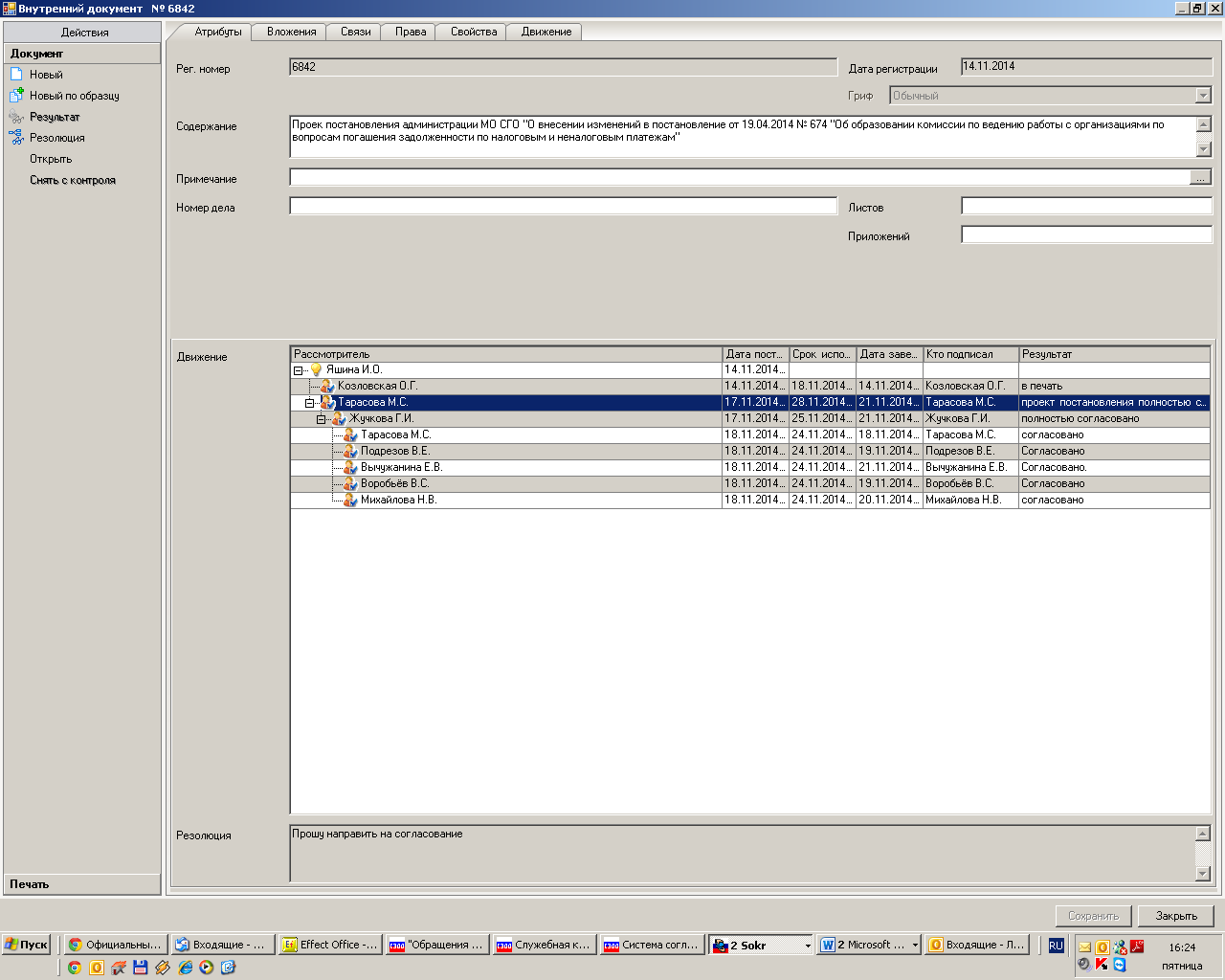 Рассылка:общий отдел, КФ, КУМИ, юридический отделчлены комиссии            утвержден                                                                                       постановлением администрации                                                                               Сосновоборского городского округа                                                                         от 24/11/2014 № 2707                                                                                                            (Приложение)СОСТАВкомиссии по ведению работы с организациями по вопросам погашения задолженности по налоговым и неналоговым платежамПредседатель комиссии:Заместители председателя комиссии:Члены комиссии:Секретарь комиссии:Исп. Яшина И.О.Тел. 2-43-52; ПТГоликов В.И.– глава администрации Сосновоборского городского округа.Подрезов В.Е.– первый заместитель главы администрации;Козловская О.Г.– заместитель главы администрации, председатель Комитета финансов.Воробьев В.С.– заместитель главы администрации Сосновоборского городского   округа;Михайлова Н.В.– председатель КУМИ Сосновоборского городского округа;Вычужанина Е.В.– главный специалист юридического отдела администрации;Алмазов Г.В– председатель постоянной депутатской комиссии по экологии,   архитектуре и градостроительству (по согласованию);Сорокин Н.П.– председатель постоянной депутатской комиссии по     муниципальному,   имуществу, земле и строительству (по согласованию);Сироткин А.И.– начальник УПФР по г. Сосновый Бор Ленинградской области    (по согласованию);Комиссарова Т.А.– консультант- руководитель группы по работе со страхователями   Ленинградского регионального отделения Фонда социального   страхования РФ(по согласованию);Токарев С.И.– начальника ИФНС России по г. Сосновый Бор Ленинградской   области (по согласованию);Посмитная М.В.– заместитель начальника ИФНС России по г. Сосновый Бор    Ленинградской области (по согласованию);Лазаренко А.В.– начальник отдела экономической безопасности и противодействия          коррупции ОМВД РФ по г. Сосновый Бор Ленинградской области      (по   согласованию);Ковалев В.В.– прокурор г. Сосновый Бор Ленинградской области (по   согласованию);Трешкина А.В.– исполняющий обязанности начальника отдела, старшего судебного пристава РОСП ФССП по г.Сосновый Бор Ленинградской области;Яшина И.О.– ведущий специалист Комитета финансов Сосновоборского       городского округа.